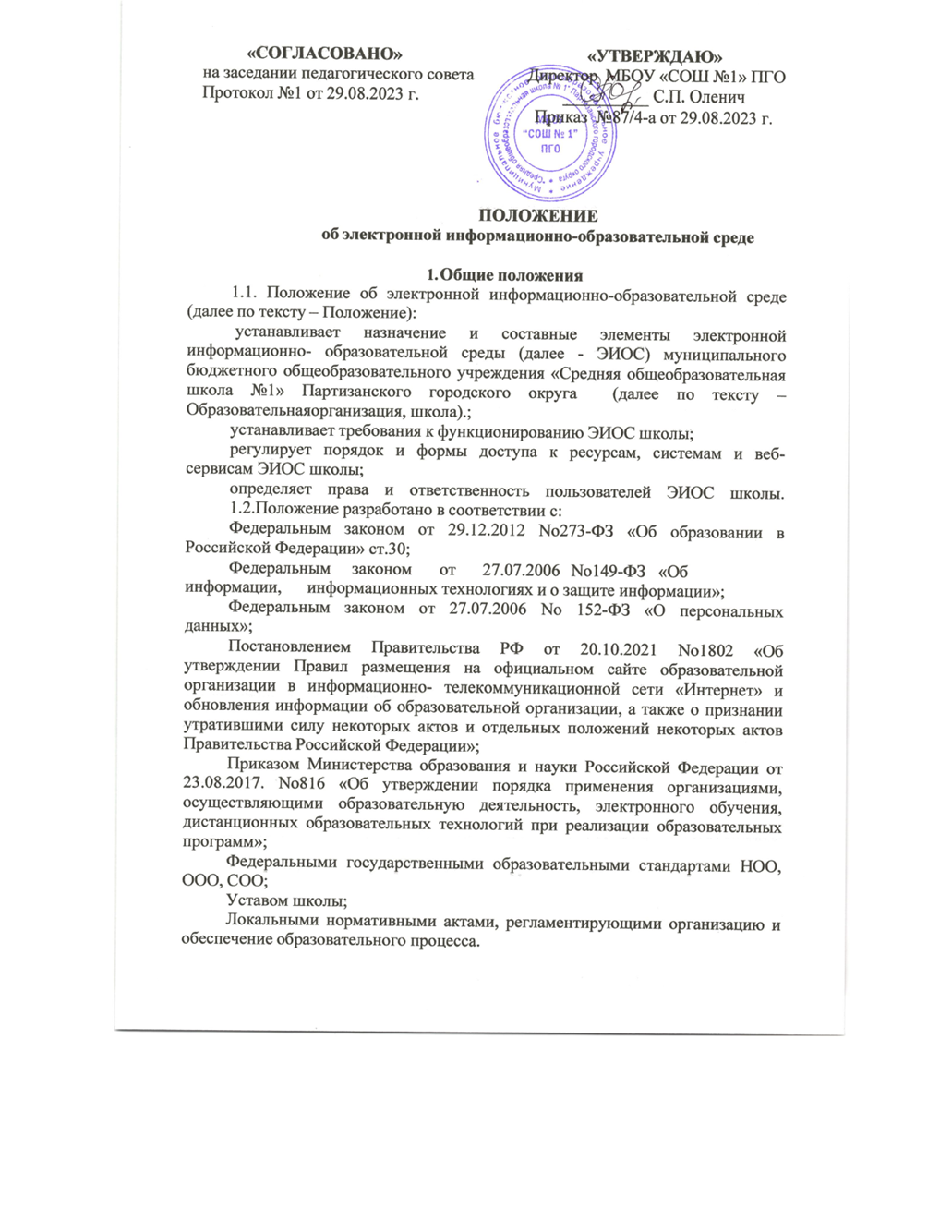 Электронная информационно - образовательная среда школы (ЭИОС)- информационно - образовательное пространство, системно- организованная совокупность информационного, технического и учебно – методического обеспечения, представленного в электронной форме и включающего в себя электронные информационные ресурсы, электронные образовательные ресурсы, совокупность информационных технологий, телекоммуникационных технологий, соответствующих технологических средств и обеспечивающего освоение обучающимися образовательных программ в полном объеме независимо от места нахождения обучающихся.Назначение ЭИОС - обеспечение информационной открытости школы в соответствии с требованиями действующего законодательства Российской Федерации в сфере образования, организация образовательной деятельности Образовательной организации и обеспечение доступа обучающихся и педагогических работников к информационно- образовательным ресурсам ЭИОС.Цель и задачи:Целью формирования ЭИОС школы является информационное и методическое обеспечение образовательного процесса в соответствии с требованиями к реализации образовательных программ.Основные задачи:создание на основе современных информационных технологий единого образовательного и коммуникативного пространства;обеспечение доступа обучающегося из любой точки, в которой имеется доступ к информационно-телекоммуникационной сети «Интернет», как на территории образовательной организации, так и вне его к электронным образовательным ресурсам, указанным рабочих программах;фиксация хода образовательного процесса, результатов промежуточной аттестации и результатов освоения основной образовательной программы;проведение всех видов занятий, процедур оценки результатов обучения, реализация которых предусмотрена с применением электронного обучения, дистанционных образовательных технологий;формирование электронного портфолио обучающегося, в том числе сохранение работ обучающегося, рецензий и оценок на эти работы со стороны любых участников образовательного процесса;создание условий для организации взаимодействия между участниками образовательного процесса, в том числе синхронного и (или) асинхронного посредством сети «Интернет».Основные принципы функционирования: доступность и открытость;комплексность построения; ориентированность на пользователя; системность;интегративность и многофункциональность.Формирование и функционированиеЭИОС и отдельные ее элементы соответствуют действующему законодательству Российской Федерации;Функционирование электронной информационно-образовательной среды обеспечивается соответствующими средствами информационно- коммуникационных технологий и квалификацией работников, ее использующих и поддерживающих (далее - пользователи):обучающиеся: наличие базовых навыков работы с компьютером, ознакомление с порядком доступа к отдельным элементам ЭИОС;работники (педагогические работники, административно управленческий и учебно- вспомогательный персонал): наличие базовых навыков работы с компьютером, прохождение курсов повышения квалификации и обучающих семинаров соответствующей направленности с целью приобретения и развития компетенций, необходимых для работы с модулями ЭИОС.Порядок доступа к элементам ЭИОС регулируется соответствующими локальными актами Образовательной организации;ЭИОС формируется на основе отдельных модулей (элементов), входящих в ее состав.Информационное наполнение ЭИОС определяется потребностями пользователей в порядке, установленном соответствующими локальными нормативными актами.ЭИОС обеспечивает возможность хранения, переработки и передачи информации любого вида (визуальной и звуковой, статичной и динамичной, текстовой и графической), а также возможность доступа к различным источникам информации и возможность организации удалѐнного взаимодействия пользователей.ЭИОС обеспечивает доступ (удалѐнный доступ), в том числе в случае применения электронного обучения, дистанционных образовательных технологий, к современным профессиональным базам данных и информационным справочным системам, состав которых определяется в рабочих программах дисциплин (модулей) и подлежит ежегодному обновлению в соответствии с утверждѐнными регламентами.ЭИОС обеспечивает одновременный доступ не менее 60% обучающихся в школе.Структура ЭИОСОсновными компонентами ЭИОС школы являются: официальный сайт;Электронный журнал https://sgo.prim-edu.ru/; Каталог цифрового образовательного контента ЦОК (educont.ru); ФИС ОКО https://spo-fisoko.obrnadzor.gov.ru/lk/publications/vpr СФЕРУМ https://sferum.ru Конструктор рабочих программ https://edsoo.ru/constructor/ ;   Система сбора отчетов «Мониторинг образования» http://monitoring.rcoi25.ru/ ; РДДМ «Движение первых» https://рдш.рф/ ; Орлята России https://orlyatarussia.ru/; Билет в будущее https://bvbinfo.ru/  ;Учи.ру https://uchi.ru/ иные компоненты, необходимые для организации учебного процесса взаимодействия элементов ЭИОС.Требования к функционированию ЭИОСВ целях надежного, безотказного и эффективного функционирования информационных систем, соблюдения конфиденциальности информации, ограниченного доступа и реализации права на доступ к информации настоящим Положением устанавливаются следующие требования:требования по разграничению доступа;требования по защите персональных данных пользователей; требования по защите информации;требования к локальной сети школы;технические требования по обеспечению доступа пользователям школы; требования по обеспечению подключения веб-сервисов;требования к пользователям ЭИОС школы.Требования по разграничению доступа учитывают:Права доступа пользователю к тому или иному элементу (его части) ЭИОС школы определяются уровнем закрытости информации и уровнем доступа пользователя, которые задаются для каждого пользователя и элемента (его части) на этапе разработки и/или подключения пользователя и/или элемента к ЭИОС.Уровень закрытости информации определяется политикой безопасности школы, а уровень доступа пользователя устанавливается привилегией (права пользователя) исходя из статуса пользователя и занимаемой должности (директор, заместитель директора, руководитель кафедры, учитель, обучающийся и т.п.).Элементы ЭИОС школы могут иметь отдельного администратора, который определяет уровень доступа, устанавливает привилегии и осуществляет подтверждение регистрации пользователей через формирование каждому индивидуального логина и пароля.Привилегии пользователю назначаются администратором элемента ЭИОС. Администратор системы несет ответственность за конфиденциальность регистрационных данных пользователя, целостность и доступность элемента (его части) ЭИОС школы.Требования по защите информации, находящейся на серверах: обработка, хранение учебно-методической, отчетной и прочей информации, введенной	в	базу	и	системы	ЭИОС	школы,	производится	на	серверах,обеспечивающих одновременную работу не менее 50% от общего числа пользователей.Требования к локальной сетиВсе компьютеры должны быть объединены локальную вычислительную сеть и иметь неограниченный выход в сеть «Интернет» и доступ к электронным библиотечным системам, ЭИР и ЭОР.Технические требования по обеспечению доступа пользователям. Подключение к сети «Интернет» должно обеспечивать доступ к работе вЭИОС всем пользователям.Подключение по технологии Wi-Fi с перспективной зоной покрытия подключения должно быть не менее 75%.Возможность подключения мобильных компьютеров к элементам ЭИОС. 5.9.Требования по обеспечению подключения веб-сервисов.Подключение вебсервисов в состав ЭИОС школы должно иметь модульную структуру.Требования к пользователям ЭИОС.Пользователи ЭИОС должны иметь соответствующую подготовку по работе с элементами ЭИОС:обучающиеся: наличие базовых навыков работы с компьютером и интернет технологиями (электронная почта), ознакомлены с порядком доступа к отдельным элементам ЭИОС;сотрудники: наличие базовых навыков работы с компьютером и интернет технологиями, прохождение курсов повышения квалификации и обучающих семинаров соответствующей направленности с целью приобретения и развития профессиональных компетенций, необходимых для работы в ЭИОС.сотрудники, обеспечивающие функционирование ЭИОС, должны удовлетворять требованиям к кадровому обеспечению учебного процесса согласно ФГОС.Обеспечение соответствия требований к информационному и технологическому обеспечению функционирования ЭИОС осуществляется системным администратором.Порядок и формы доступа к элементам ЭИОСЭИОС школы обеспечивает доступ пользователям к учебным планам, рабочим программам дисциплин (модулей), практик, к изданиям электронных библиотечных систем, ЭОР, указанным в рабочих программах.Учебные планы размещаются в открытом доступе на официальном сайте Образовательной организации в разделе «Сведения об образовательной организации» подразделе «Образование» в пункте «Информация об описании образовательных программ...».Доступ к персонализированной части ЭИОС, включающей вебсервисы и портал электронного сопровождения образовательных программ, предоставляется всем пользователям Образовательной организации через процесс авторизации в личном кабинете с использованием личных учетных данных. Перед тем как приступить к работе в ЭИОС пользователь обязанознакомиться и принять условия соглашения. Регистрация и/или удаление обучающихся в базе ЭИОС осуществляется на основании данных приказов о зачислении и отчислении из Образовательной организации.Личная учетная запись пользователя Образовательной организации содержит:логин;адрес электронной почты;пароль - генерируется автоматически с учетом требований настоящего Положения.Единая личная учетная запись:отправляется в форме сообщения - уведомления автоматически на созданный адрес электронной почты пользователя школы;обеспечивает пользователю школы бесперебойный доступ к личной почте и к персонализированной части ЭИОС школы;обеспечивает восстановление пароля через адрес электронной почты –не подлежит хранению и учету, т.к. по обращению пользователя может быть изменена, заблокирована и/или восстановлена. Регистрация и/или удаление сотрудников Образовательной организации осуществляется системным администратором.Ответственность за использование и сохранность информационныхресурсов в ЭИОСИспользование материалов, извлеченных из ЭИОС, способом, предполагающим получение к ним доступа неограниченного круга лиц, должно сопровождаться указанием на ЭИОС, из которой эти материалы извлечены.Пользователи, получившие учетные данные для авторизованного доступа в ЭИОС, обязуются:хранить их в тайне, не разглашать, не передавать их иным лицам;немедленно уведомить администратора о невозможности авторизованного входа с первичным или измененным пользователем паролем целью временного блокирования доступа в систему от своего имени.Пользователи несут ответственность за:несанкционированное использование регистрационной информации других пользователей, в частности - использование логина и пароля другого лица для входа в ЭИОС школы и осуществление различных операций от имени другого пользователя;умышленное использование программных средств (вирусов, и/или самовоспроизводящегося	кода),	позволяющих	осуществлять несанкционированное проникновение в ЭИОС с целью модификации информации, кражи паролей, угадывания паролей и других несанкционированных действий.Заключительные положенияНастоящее Положение вступает в силу после его утверждения.Изменения и дополнения в настоящее Положение вносятся по инициативе структурных подразделений Образовательной организации и утверждаются приказом директора.